АДМИНИСТРАЦИЯВАСИЛЬЕВСКОГО  СЕЛЬСКОГО ПОСЕЛЕНИЯБЕЛОГОРСКОГО РАЙОНАРЕСПУБЛИКИ КРЫМ     ПОСТАНОВЛЕНИЕ              21 сентября  2018 			с.Васильевка  					 №187Об утверждении Порядка организации работы по назначению, выплате пенсии за выслугу лет, перерасчета ее размера лицам, замещавшим должности муниципальной службы в администрации Васильевского сельского поселения Белогорского района Республики Крым.В соответствии с Федеральным законом от 06.10.2003 №131-ФЗ «Об общих принципах организации местного самоуправления в Российской Федерации», Федеральным законом от 02.03.2007 №25-ФЗ «О муниципальной службе в Российской Федерации», Законом Республики Крым от 28.06.2016 №256-ЗРК/2016 «О пенсионном обеспечении лиц, замещавших должности муниципальной службы в Республике Крым», постановлением Совета министров Республики Крым от 27 сентября 2016 года № 461 «Об утверждении порядков назначения, выплаты пенсии за выслугу лет, перерасчета ее размера лицам, замещавшим должности муниципальной службы в Республике Крым, и определения среднемесячного заработка, исходя из которого исчисляется размер пенсии за выслугу лет лицам, замещавшим должности муниципальной службы в Республике Крым», Уставом муниципального образования Васильевское сельское поселение  Белогорского района Республики Крым,  администрация Васильевского сельского  поселенияПОСТАНОВЛЯЕТ:1. Утвердить Порядка организации работы по назначению, выплате пенсии за выслугу лет, перерасчета ее размера лицам, замещавшим должности муниципальной службы  в администрации Васильевского сельского поселения Белогорского района Республики Крым. (прилагается).2. Настоящее постановление вступает в силу со дня его официального обнародования путем размещения на информационном стенде в здании администрации Васильевского сельского поселения Белогорского района Республики Крым по адресу: с. Васильевка, ул. А.Каманская, 50 и на официальном сайте администрации Васильевского сельского поселения».3. Контроль за исполнением постановления оставляю за собой.4. Постановление вступает в силу со дня его обнародования.Председатель Васильевского сельского совета-глава администрации Васильевскогосельского поселения                                                                          В.Д. ФрангопуловПриложение к постановлению администрации Васильевского сельского  поселения от 21.09.2018 №187Порядок организации работы по назначению, выплате пенсии за выслугу лет, перерасчета ее размера лицам, замещавшим должности муниципальной службы в администрации Васильевского сельского поселения Белогорского района Республики Крым.           Настоящий Порядок определяет организацию работы по назначению, выплате пенсии за выслугу лет, перерасчета ее размера лицам, замещавшим должности муниципальной службы в администрации Васильевского сельского поселения Белогорского района Республики Крым.           Для назначения пенсии за выслугу лет муниципальным служащим представляются в администрацию Васильевского сельского поселения Белогорского района Республики Крым документы, предусмотренные пунктом 11 Порядка назначения, выплаты пенсии за выслугу лет, перерасчета ее размера лицам, замещавшим должности муниципальной службы в Республике Крым, утвержденного постановлением Совета министров Республики Крым от 27 сентября 2016 года № 461 (далее - Порядок назначения пенсии).Сектор финансов и бухгалтерского учета администрации Васильевского сельского поселения в порядке межведомственного взаимодействия направляет запрос справки о назначенной (в том числе досрочно) страховой пенсии по старости (инвалидности) или пенсий, назначенной по Закону Российской Федерации «О занятости населения в Российской Федерации» муниципального служащего, обратившегося за назначением пенсии за выслугу лет, в территориальное управление Пенсионного фонда Российской Федерации по Республике Крым.При приеме заявления о назначении пенсии за выслугу лет специалист по кадровой работе проверяет правильность оформления заявления и соответствие изложенных в нем сведений документу, удостоверяющему личность, и представленным документам, необходимым для назначения пенсии за выслугу лет;оказывает содействие заявителю в получении недостающих для назначения пенсии за выслугу лет документов;сличает подлинники документов с их копиями, заверяет их, фиксирует выявленные расхождения;регистрирует заявление в журнале регистрации заявлений лиц, замещавших должности муниципальной службы в Республике Крым, для назначения пенсии за выслугу лет в день его подачи;выдает расписку-уведомление, в которой указываются дата приема заявления, перечень недостающих документов (при необходимости) и сроки их представления;выдает памятку, один экземпляр которой приобщается к заявлению о назначении пенсии за выслугу лет.5. Специалист по кадровой работе  оформляет справку о периодах замещения должностей, включаемых в стаж муниципальной службы для назначения пенсии за выслугу лет и заверенную кадровой службой копию приказа об освобождении от должности муниципальной службы. Специалист финансов и бухгалтерского учета администрации Васильевского сельского поселения оформляет справку о размере среднемесячного заработка муниципального служащего.Специалист по кадровой работе  оформленные справки о периодах замещения должностей, включаемых в стаж муниципальной службы для назначения пенсии за выслугу лет, и о размере среднемесячного заработка, копии документов с заявлением в течение 5 рабочих дней со дня регистрации заявления о назначении пенсии за выслугу лет или со дня предоставления недостающих документов передают в Комиссию по назначению пенсии за выслугу лет лицам, замещавшим должности муниципальной службы (далее - Комиссия).. Председатель Васильевского сельского совета – глава администрации Васильевского сельского поселения   издает соответствующий правовой акт о назначении пенсии за выслугу лет или об отказе в назначении пенсии за выслугу лет в течение 5-и  рабочих дней со дня получения решения Комиссии.. Сектор финансов и бухгалтерского учета администрации Васильевского сельского поселения после принятия правового акта формирует пенсионное дело и не позднее следующего рабочего дня с даты принятия правового акта о назначении пенсии за выслугу лет направляет заявителю уведомление о назначении пенсии за выслугу лет.В случае принятия решения об отказе в назначении пенсии за выслугу лет не позднее следующего рабочего дня с даты принятия решения об отказе в назначении пенсии за выслугу лет извещает об этом заявителя и направляет копию такого решения.. Сектор финансов и бухгалтерского учета администрации Васильевского сельского поселения обеспечивает выплату пенсии за выслугу лет.Специалист сектора финансов и бухгалтерского учета администрации Зеленогорского сельского поселения ответственный за хранение, учет пенсионных дел. При необходимости производит перерасчет (корректировку, индексацию) размера пенсии за выслугу лет на основании Правового акта администрации Васильевского сельского поселения.Споры по вопросам назначения и выплаты пенсий разрешаются в порядке, установленном законодательством Российской Федерации.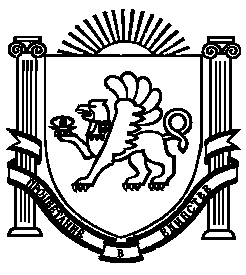 